Wittgenstein’s Duck/Rabbit: The Dawning of Value?by Sharon KayeIn 1929, Wittgenstein proposed a wonderful thought experiment in which an omniscient person writes down everything she knows in a Big Book. Wittgenstein asserted that this Big Book would contain all facts and no values. He takes this to mean that we cannot know or assert any ethical judgments. Because of the Big Book and other things he says, Wittgenstein is typically regarded as a relativist. That is, he is taken to hold that there is no such thing as absolute value. There is only relative value for me or for you, always for some particular purpose.In his early work, the Tractatus, Wittgenstein seems to provide support for relativism. He asserts that the only thing we can meaningfully talk about is what we can picture. We can picture facts; we cannot picture ethical or metaphysical claims. Therefore, we cannot meaningfully talk or even think about absolute values—i.e. things that are right and wrong or good and bad in themselves.However, Wittgenstein stops short of saying that there is no such thing as absolute value. At least I think he does, and I hope he does, since the claim “there is no such thing as absolute value” is a metaphysical claim, and therefore, on his own terms, cannot be known, thought, or meaningfully asserted.Not surprisingly, in his later work, the Philosophical Investigations, Wittgenstein refrains from discussing values. But all along, I think he was secretly obsessed with value. He wanted to believe in good and bad, right and wrong. Perhaps he was even hoping his new game theory of language would allow this. At any rate, some of us would like to believe in absolute value. So, suppose we regard Wittgenstein’s later game theory of language as a supplement to his early picture theory of language. Perhaps it can explain how we can legitimately talk and think about nonfacts that the picture theory does not allow. We picture facts, but we play a game with values. Much of the value game is relative of course, and much of it is pure nonsense. Wittgenstein’s clearest message is that people talk too much. And with that I completely agree!But what if some of the value-game is deeply meaningful? I think Wittgenstein’s notion of “the dawning of an aspect” shows how this could be. Wittgenstein argues that the dawning of an aspect is an empirical process. It is therefore a fact. We can therefore talk about it. If the aspect that dawns is good or bad, right or wrong, then it seems we can talk about the dawning of value. Wittgenstein discovered the dawning of an aspect through studying an unattributed cartoon from a German humor magazine. Here is Wittgenstein’s super cute sketch of it: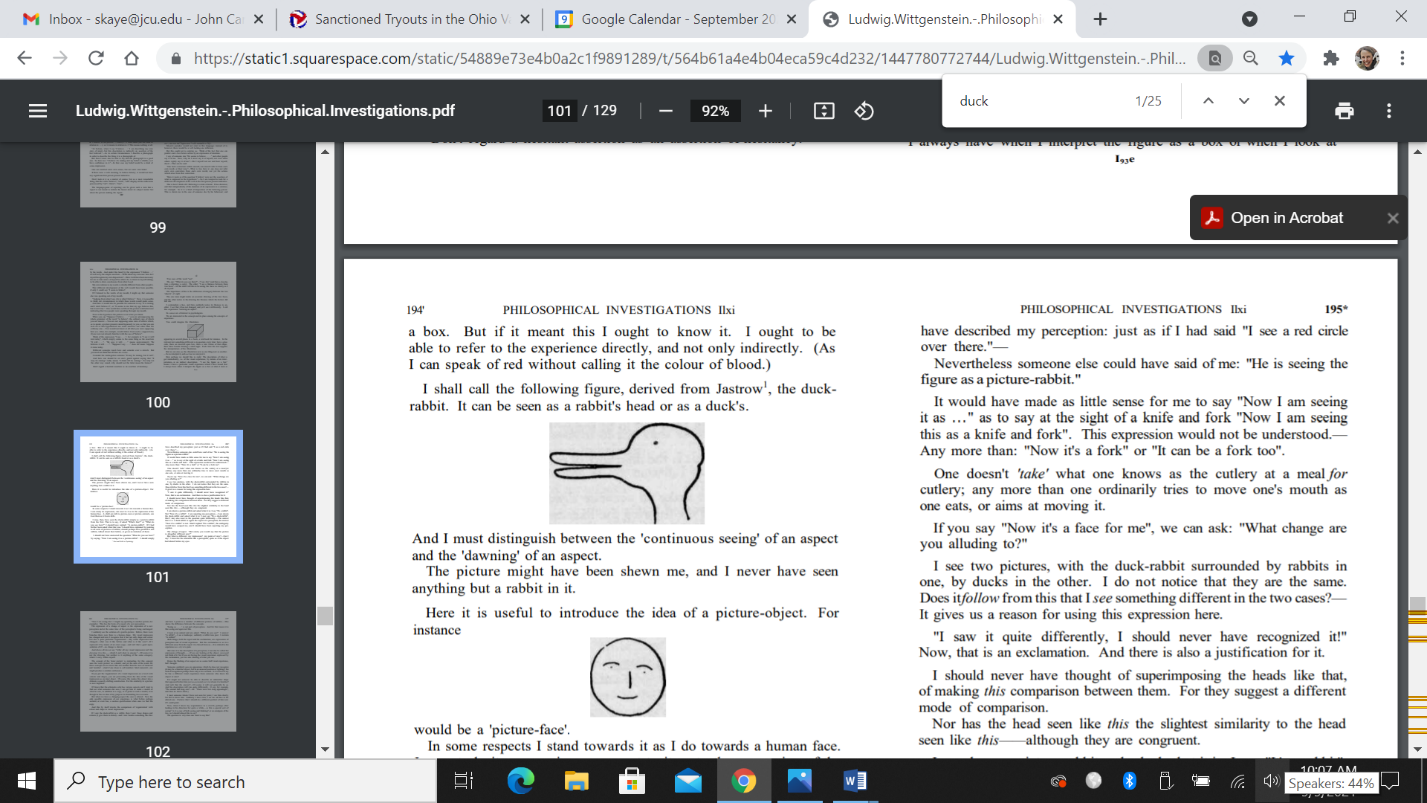 It’s a picture of a rabbit looking up at the sky, wondering whether there are rabbits on other planets in outer space. Hold on—I was wrong. It is actually a picture of a duck who is very hungry and has just caught sight of a delicious-looking fish. Hold on—I was wrong. It is actually a rabbit….When I introduce the picture this way, alternating between duck and rabbit, does your experience of the picture alternate? When I called it a rabbit did you see the picture as a rabbit? When I called it a duck did you see it as a duck? Most people do. Wittgenstein found this “seeing as” absolutely fascinating. The picture stays the same. Our perception stays the same. But our experience changes. First, we experience a duck, then we experience a rabbit. Wittgenstein called this “the dawning of an aspect.”The dawning of an aspect is a truly peculiar phenomenon. Is it significant? Does it show that human experience is more than the perception of facts?One prominent Wittgenstein scholar, Colin McGinn, wishes to dismiss the significance of the duck-rabbit. He writes:Duck-rabbit cases are highly unusual, indeed carefully contrived: they are not instances of something more general, and they shed no light on anything beyond themselves. It is surprising they exist at all, being an anomaly of the human visual system…. We would be in no way worse off without them; they appear to have no use except as entertainment. Contrary to Wittgenstein’s advocacy, they have no philosophical significance, except perhaps to illustrate how very peculiar things can be. Their significance is their insignificance, their sheer quirkiness.Wittgenstein found duck-rabbit cases significant. Why did he “advocate for” them?In exploring this question, we need to consider that Wittgenstein more than once explicitly compares the duck/rabbit to a picture of an ambiguous face. Below is Wittgenstein’s super cute sketch of a face, considered to be the world’s first emoji. 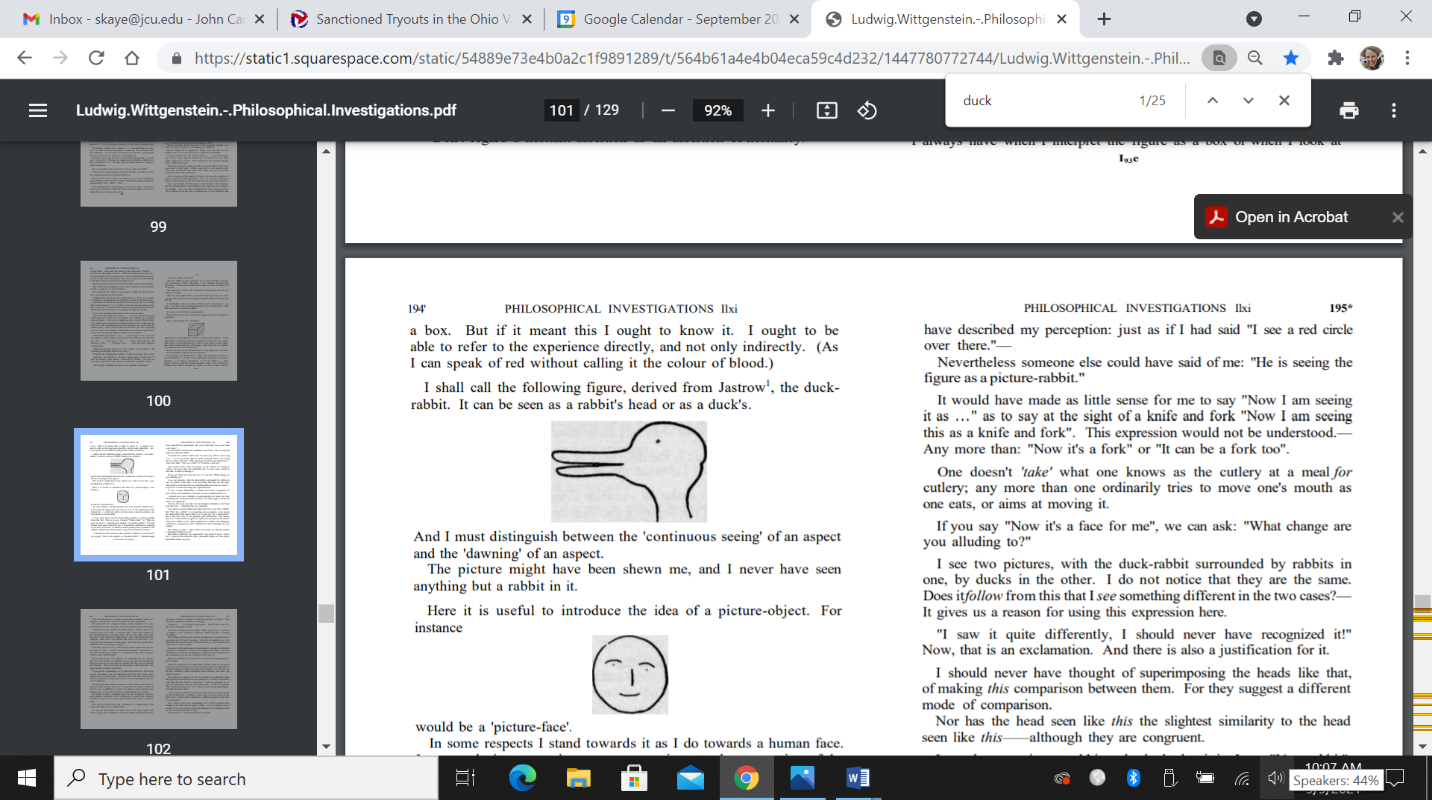 This is a picture of someone smiling down on a child at play. Hold on—I was wrong. It is actually a picture of someone smiling at the suffering of an enemy. Hold on—I was wrong. It is actually someone smiling down on a child at play….When I introduce the picture this way, alternating between gracious smile and malicious smile, does your experience of the picture alternate? When I described it as a gracious smile did you see the picture as a gracious face? When I described it as a malicious smile did you see it as a malicious face?We might be inclined to dismiss the ambiguous face as a case of alternating interpretations we impose on the world. This would be a strictly rational process—that is, all in our minds—making the value strictly relative. For example, suppose I hold up a stick and say: “This is a spear. No, actually it is a divining rod. No, actually it is a spear.” Here, the alternating descriptions do not make us see the stick differently. We simply think of it differently. Perhaps we imagine using it in different ways. But this is a rational process—all in our minds. We don’t have different experiences of it.For the duck/rabbit phenomenon, in contrast, there is an empirical component—the dawning of an aspect. In the dawning of an aspect, the world imposes a different experience on us. I believe Wittgenstein was inclined to see the ambiguous face like the duck/rabbit. We don’t simply think differently of the face when it is described differently. We see it as something else. We experience it differently. So, what do you think – is the ambiguous face like the duck/rabbit or is it like the stick?This is an important question because, if you say the duck/rabbit is like the stick, then we can all quit and go home as relativists. But if you say the duck/rabbit like the ambiguous face, then you are well on your way toward absolute value. For surely a gracious aspect is good in itself and a malicious aspect is bad in itself. A gracious aspect would be a relative value if seeing it on a face were a strictly rational process. That is, if I see the face as gracious for some purpose of my own, as a means to my ends, then I am imposing an interpretation on the world. As with the stick: how can I use this thing? But if the gracious aspect is imposed by the world on me, then it seems to have value on its own, in and of itself.It might be objected that the face needs to be called alternately “gracious” and then “malicious” in order to have alternating effects on me. This suggests that seeing the value is a rational process, supporting relativism.But the same naming procedure is crucial to the duck/rabbit. I have to speak of it or at least think of it as a duck in order to see it as a duck. But when I do speak of it or think of it as a duck, I actually see something different from what I saw when I spoke of it or thought of it as a rabbit. This is why Wittgenstein says that the dawning of an aspect is partly empirical and partly rational. Wittgenstein indicates that the rational part of the dawning of an aspect is linguistic. He says, for example, “A smiling mouth smiles only in a human face.” Categorizing the face as human is a linguistic process. But then beyond that, it helps if you know more about the human—is it your friend? What caused him to smile? What effects will his smile have? Wittgenstein doubts that a feeling of love could have any significance if it took place in the space of a second. It needs temporal context of before and after.  In order for something to have deep significance it must play a role in an ongoing language game. Aspects empirically dawn on us. But we would not recognize an aspect as an aspect without the right mindset—the mindset built by linguistic exchange. In Wittgenstein’s words: “Hence the flashing of an aspect on us seems half visual experience, half thought.”Wittgenstein compares the dawning of an aspect to the recognition of a friend. Suppose I am scanning a crowd for a long time. Suddenly one of the people snaps into focus as someone I know. I recognize him. The face now has meaning for me. Wittgenstein askes “Is this a special sort of seeing?” If so, it reminds me of Plato’s doctrine of recollection: the moment you “see the truth” in an equation that was at first meaningless to you.Wittgenstein shows us how the dawning of an aspect plays a crucial role in language games through an analogy with a children’s game. He writes:Here is a game played by children: they say that a chest, for example, is a house; and thereupon it is interpreted as a house in every detail. A piece of fancy is worked into it. And does the child now see the chest as a house? "He quite forgets that it is a chest; for him it actually is a house." (There are definite tokens of this.) Then would it not also be correct to say he sees it as a house? And if you knew how to play this game, and, given a particular situation, you exclaimed with special expression "Now it's a house!"— you would be giving expression to the dawning of an aspect. Likewise we might say: “Now it’s a duck!” or “Now it’s a gracious face!” According to Wittgenstein, we can tell the dawning of an aspect is (partly) an empirical phenomenon because we react as if the object had altered and had ended by becoming this or that. So, we react to the ambiguous smile as if the face actually alters and becomes an expression of graciousness or an expression of maliciousness. But this reaction is genuine. It is what constitutes understanding the smile within the language game. Wittgenstein writes:If someone sees a smile and does not know it for a smile, does not understand it as such, does he see it differently from someone who understands it?—He mimics it differently, for instance. Hold the drawing of a face upside down and you can't recognize the expression of the face. Perhaps you can see that it is smiling, but not exactly what kind of smile it is. You cannot imitate the smile or describe it more exactly. And yet the picture which you have turned round may be a most exact representation of a person's face.The person who does not understand the smile fails to see what kind of smile it is. I propose that we are entitled to say more specifically that such a person fails to see its value. Imagine someone who is asked to imitate the face of a mother who is smiling down on her child at play. Perhaps he imitates the smiling but not exactly what kind of smile it is. What kind of smile is it? It is a gracious smile, which means it is good. It is intrinsically good in itself. We can see such goods and know them when we see them through the dawning of an aspect.Bear in mind that the central thesis of Wittgenstein’s great friend G.E. Moore was that goodness is a non-natural property. Moore contended that, while we can call empirical objects good, goodness cannot be identified with any empirical object. I think Wittgenstein agreed that goodness is not natural, but was baffled by how Moore could then go on talking and writing about it. For Wittgenstein, goodness peeks at us from beyond our world, just like the dawn. And then there is nothing more we can meaningfully say about it.   I conclude that Wittgenstein makes a lovely case for the dawning of value. He held that the dawning of an aspect is an empirical process. As such, we can talk about it all we want. When the aspect that dawns is an empirical aspect—such as a duck—then we can talk about it as well. But when the aspect that dawns is not an empirical object but a value, such as graciousness, then we can’t talk about it. All we can do is experience it, and be uplifted and inspired.   Notes